Приложение к Решению Собрания депутатов Сосновского муниципального района от «15» марта 2023г. № 468 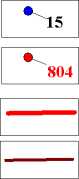 Описание границ смежных объектов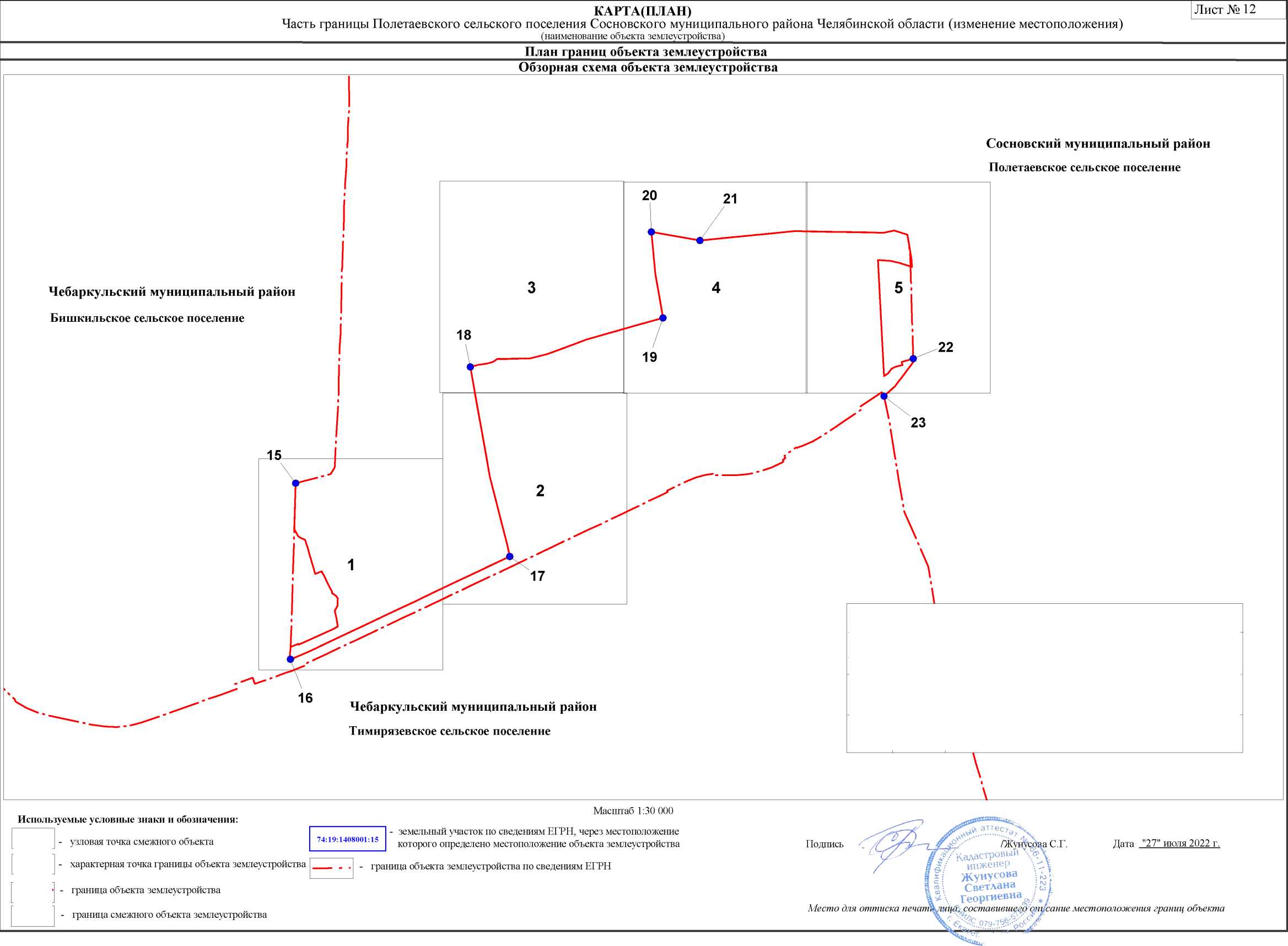 Описание границ смежных объектовОписание границ смежных объектовОбозначание части границыОбозначание части границыОписание прохождения части границыОт т.До т.Описание прохождения части границы1523Чебаркульский муниципальный район1523Бишкильское сельское поселение Чебаркульского муниципального района